Спировский муниципальный округ с проектом «Козловский фестиваль карельской культуры «OMA RANDA» стал серебряным призером Национальной туристической Премии "Маршрут построен" в номинации «События! Церемония награждения состоялась в Москве в Ростуризме. На сайте конкурса проводилось народное голосование, по результатам которого фестиваль набрал более 12 тысяч голосов, решающее слово было за экспертами.Мероприятие направлено на развитие этнотуризма, популяризации культуры тверских карел.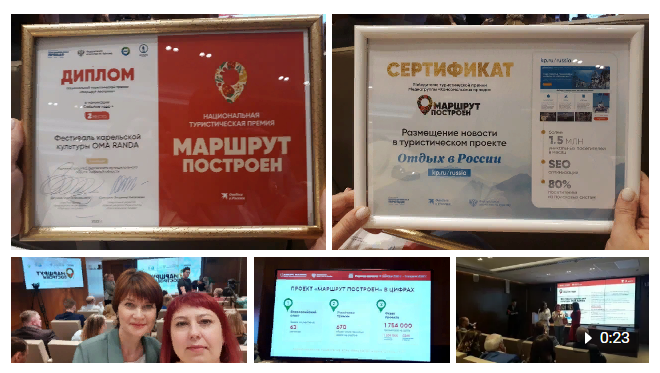 